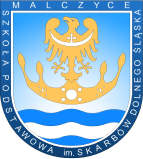 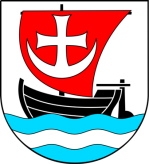 Konkurs szkolny „Skąd mój ród, skąd moje korzenie?”
Regulamin konkursu		§ 1Organizatorem konkursu są: wójt gminy Malczyce Piotr Frankowski, Szkoła Podstawowa im. Skarbów Dolnego Śląska w Malczycach oraz Narodowe Forum Kresowe we Wrocławiu. § 2 Cele konkursu: - Popularyzacja wśród uczniów wiedzy na temat swoich przodków, w tym przodków kresowych, którzy przybyli na naszą malczycką ziemię w największej ilości właśnie z Kresów. - Popularyzacja wśród uczniów wiedzy na temat historii, a przede wszystkim Kresów. - Pogłębianie wiedzy na temat własnego rodowodu.- Budowanie i rozwijanie tożsamości narodowej.§ 3Uczestnictwo w konkursie i zgłoszenia:1. Konkurs jest kierowany do uczniów szkół podstawowych i ponadpodstawowych z terenu gminy Malczyce, zwanych dalej Uczestnikami.2.  Uczestnikiem konkursu może być każdy uczeń.3. Uczestnik konkursu może złożyć tylko jedną pracę konkursową, maksymalnie dwie strony formatu A4 (praca pisana wyłącznie na komputerze, wielkość czcionki 12). 4. Praca musi być podpisana godłem (pseudonim), a nie nazwiskiem. W osobnej, zamkniętej  kopercie, zaznaczonej tym samym godłem, powinno być nazwisko i imię autora, miejscowość, adres e-mail oraz nazwa klasy i szkoły. Zaklejoną kopertę z danymi autora należy dołączyć do pracy konkursowej. 5. Praca konkursowa powinna być wyłącznie w wersji papierowej w trzech egzemplarzach, a każdy egzemplarz podpisany tym samym godłem. Forma pracy: esej, opowiadanie, wywiad, wspomnienie itp.§ 4Prace konkursowe w zaklejonej kopercie, podpisane godłem, należy złożyć w sekretariacie szkolnym do 25 października 2019 r.§ 5Nad przebiegiem konkursu czuwać będzie Komisja Konkursowa w składzie: Stanisław Srokowski – pisarz – przewodniczący jury oraz dwaj przedstawiciele lokalnego organizatora.§ 6Rozstrzygnięcie konkursu nastąpi do 8 listopada 2019 r. § 7Nagrody:1. Dla zwycięzców konkursu dyplomy okolicznościowe;I miejsce - Voucher o wartości 300 PLN na zakup sprzętu elektronicznego. (Gmina Malczyce)II miejsce - Voucher o wartości 200 PLN na zakup sprzętu elektronicznego. (Gmina Malczyce)III miejsce - Voucher o wartości 100 PLN na zakup sprzętu elektronicznego. (Gmina Malczyce)2. Wyróżnienia (10) w postaci książek dla autorów prac wyróżnionych. 3. Możliwość publikacji najlepszych nagrodzonych prac. § 8Sponsorami konkursu są:1. Urząd Gminy Malczyce2. Stanisław Srokowski, który przekaże organizatorom kilkadziesiąt książek dla wyróżnionych autorów.							§ 91. Uroczyste rozdanie nagród nastąpi dnia 12.11.2019 r. w Szkole Podstawowej im. Skarbów Dolnego Śląska w Malczycach.Po rozdaniu nagród, wystąpienie gł. Organizatora i przew. jury. Przewidywane osobne spotkanie przew. jury, St. Srokowskiego z mieszkańcami gminy. Termin spotkania 2 października 2019 r. o godz. 11:30 Aula Szkoły Podstawowej im. Skarbów Dolnego Śląska w Malczycach.§ 101. Konkurs ogłaszają: Urząd Gminy Malczyce i dyrekcja szkoły. 2. Szczególną troską otaczają konkurs poloniści i historycy.3. Szkoła zbiera prace swoich uczniów i przekazuje do Urzędu Gminy. 4. Członkowie jury wyznaczeni przez wójta czytają prace i oceniają. Kryteria oceny: autentyczność pracy, atrakcyjność, oryginalność. Oceny dokonujemy przez punkty za poszczególne kryteria. Najwyższa ocena: 10 pkt. A dalej w dół, 9, 8,7 itp. Np. autentyczność: 7 pkt, atrakcyjność 6, oryginalność 3. Potem sumujemy. Która praca otrzymuje największą ilość punktów razem wziętych, ta wygrywa. 5. Trzy prace z najwyższą punktacją zostają nagrodzone. (szczegóły § 7)